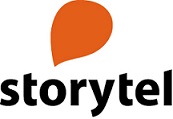 2019-09-10Storytel inleder lanseringen i BrasilienStorytel, en av världens ledande strömningstjänster för ljudböcker och e-böcker,  inleder idag sin lansering i Brasilien. Därmed utökar företaget sin närvaro i Latinamerika och fortsätter sin kraftfulla expansion. Idag har Storytel över en miljon betalande abonnenter i världen.  
 I november 2018 öppnade Storytel kontor i São Paolo, Brasilien. Genom avtal med ledande  brasilianska förlag har den brasilianska verksamheten kunnat genomföra ett omfattande arbete med att producera ljudböcker på portugisiska och bygga en stark innehållskatalog som utgör en solid plattform i världens nionde största ekonomi med omkring 210 miljoner invånare. När Storytel idag inleder lanseringen av sin abonnemangstjänst i Brasilien, innebär det också att företaget starkt utökar sin närvaro i Latinamerika, där Storytel sedan tidigare även finns i Mexiko och Colombia. 

Storytels målsättning i Brasilien är att vara en centralpunkt och en drivande dynamisk kraft när  Brasiliens ljudboksmarknad tar fart på den kraftigt växande marknaden för strömmad underhållning i landet. Med ett brett utbud av ljudböcker i populära genrer, dokumentärer, originalproducerade serier och profilstarka podcasts, har Storytel Brasilien ambitionen att ta position som en “one-stop-shop” för berättade underhållningsupplevelser i landet.– Det här är en väldigt spännande lansering för oss. Storytel är en pionjär och en innovativ kraft som banat nya vägar till populärkultur och underhållning ända sedan starten 2005 - till skratt, lärande och starka upplevelser – och som idag når över en miljon kunder på marknader världen över, säger Ingrid Bojner, Chief Commercial Officer (CCO), Storytel.

– Den strömmade ljudboken står inför sitt breda genombrott på den brasilianska marknaden där abonnemangstjänster för film och musik nu vinner terräng på bred front. Det bådar gott för vårt fantastiska brasilianska Storytel-team med experter inom både innehåll och produktion, och för det breda och högkvalitativa underhållningserbjudande som vi alltid vill erbjuda våra kunder var de än befinner sig, säger Robert Casten Carlberg, Storytels Head of Hub Latin America and Latin Countries.FNCA Sweden AB är bolagets certified adviser. FNCA kan nås på info@fnca.se samt 08-528 00 399.För mer information:Dan Panas, Head of Communications, Storytel Tel: +46 70 186 52 90Email: dan.panas@storytel.comOm StorytelStorytel är norra Europas största streamingtjänst för ljudböcker och e-böcker, med mer än 300 000 titlar i tjänsten globalt. Vår vision är att göra världen till en mer empatisk plats, genom fantastiska berättelser som kan delas och uppskattas av vem som helst, var som helst och när som helst. Storytel erbjuder både en digital distributionslösning och förlagsverksamhet. Streamingverksamheten är en abonnemangstjänst för ljudböcker och e-böcker under varumärkena Storytel och Mofibo. Förlagsverksamheten består av Norstedts, Massolit, StorySide, Printz Publishing, People´s Press, Rabén & Sjögren, B. Wahlströms och Norstedts kartor. Ztory - en streamingtjänst för tidningar och magasin, blev en del av Storytel i januari 2019. Storytel finns idag på 18 marknader och har sitt huvudkontor i Stockholm.